Institutional Review BoardCategory 4 ExemptionApplication For Secondary Data Analysis Project ApprovalCategory 4 exemption studies must meet one of the following criteria. Mark which condition is met in your study.  The information in the data (i.e., existing data, documents, records, or specimens) is publicly available. The information in the data is recorded by the researcher in such a manner that subjects cannot be identified, directly or through identifiers linked to the subjects. CONTENTS OF APPLICATION FORMProject IdentificationPurpose of StudyParticipants in the DataInformation on the DataImages and RecordingsReporting of Inadvertent or Adverse EffectsNeed more help with this application?	Contact the IRB staff: IRB@stmarys-ca.edu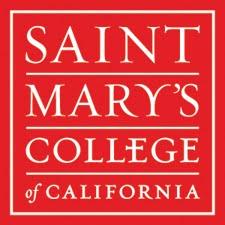 PROJECT IDENTIFICATIONProject Title:Data Collection DatesStart Date (MM/DD/YYYY)		End Date (MM/DD/YYYY)Research Site(s):If off campus, attach a letter of invitation for data collection signed by the appropriate level of authority on a letterhead. Research Site Compliance Requirement My research site(s) require(s) me to submit an IRB protocol to their site-specific compliance function, and I have already done or will do so.  My research site(s) do(es) not have their own research compliance review function, but I have obtained a letter of approval from the site(s). - Letter must be attached in the appendix to this application. I am conducting my research on SMC campus.Principal Investigator:Submitting this application to Moodle will serve as the electronic signature. Other Investigators (if any):1.6 Responsible Faculty Supervising Student Research (if applicable):1.7 Potential Financial Conflicts of Interest: Yes, I declare a financial conflict of interest. No, I declare no financial conflict of interest.If yes, describe the potential financial conflict of interest and how you will mitigate it:1.8 Assurance As Responsible Investigator of this study, I assure the IRB that the following statements are true:I certify that the protocol accurately describes the research procedures and incorporates human subjects protections, including the assessment and management of potential risks and an appropriate informed consent process. To the best of my understanding, I believe the protocol meets the requirements of the Institutional Review Board and applicable regulations for protecting research subjects.  I assume responsibility for 1) ensuring that any student researchers are aware of their responsibilities as investigators, and 2) that the IRB will be immediately informed in the event of research-related unanticipated risks or problems, or findings during the study that would affect the risks or benefits of participation. Check this box if you have read the statement above, acknowledge, and agree to abide by the assurance. 2. PURPOSE OF STUDYDescribe the purpose of your study and background information (NOT the procedures) in lay terms that will help the IRB understand your research (500 word limit):List citations, if any, referenced in the purpose statement above, following your disciplinary citation style (e.g., APA, MLA, Chicago):      List the question(s) your research is attempting to answer and/or your hypotheses:3. PARTICIPANTS IN THE DATASpecify the number of participants in the data:3.2 Check the age range (all that apply): 0-11   (You will need to create a child’s assent process and a parental permission process) 12-17 (You will need to create a child’s consent process and a parental permission process) 18-65 66 and older3.4. Will vulnerable subject populations be purposively included in your study? Check YES to all categories that are targeted in your study, otherwise check NO:	YES	NO   	  	Children (<18 yrs)   	 	Pregnant women   	 	Human fetuses or neonates   	  	Individuals who are terminally ill or very sick   	  	Individuals with physical disabilities   	  	Individuals with mental disabilities or cognitive impairments   	  	Socioeconomically disadvantaged   	  	Racial or ethnic minorities   	  	Prisoners   	       Institutionalized persons (e.g. persons in correctional facilities, nursing homes,                          or mental health facilities)   	  	Other (i.e. any vulnerable subject population(s) not specified above): Please describe:      3.5. Check the informed consent process(es) used in the data collection (all that apply): 	Written consent 	Oral consent 	Parental consent 	Child consent (ages 12-17) 	Child assent (ages 0-11) 	No informed consent was obtained	Unknown4. INFORMATION ON THE DATACheck the source(s) of the data (all that apply):  Publicly available on the internet without a password protected function  Publicly available in the library or museum archive  My own students’ course work (I am the instructor of record for these students’ work.)  Institutional data available to its employees  Institutional data available in my supervision  Other; please describe:            Check the data collection method(s) (all that apply):  Experiment – Multiple group design  Experiment – Single subject design  Survey  Interviews  Focus Group  Assessment (including educational tests and assignments)  Observation  Action Research  Other: please describe:            Report whether direct or indirect identifiers were collected. Check YES/NO for all:YES	NO  	 	Direct identifiers   	  	Indirect identifiersReport whether direct or indirect identifiers will be disseminated. Check YES/NO for all:Category 4 exemption must maintain anonymity.YES	NO  	 	Direct identifiers   	  	Indirect identifiersIf you have direct and/or indirect identifiers in the data, describe the process of how you de-identify the data before the analysis phase.4.6 Describe how you will protect against the inadvertent disclosure of individually identifiable information.5. IMAGES AND RECORDINGS5.1 Does your data have images and recordings? Check YES/NO for all: YES	 NO   	  	Photograph or still images   	  	Video recordings   	  	Audio recordings5.2 If YES is selected above, describe the process of how you de-identify the images and recordings before the analysis and dissemination phases.6. REPORTING OF INADVERTENT OR ADVERSE EFFECTSI understand that in the case of unanticipated inadvertent or adverse effects, I (the researcher) am required to submit to the IRB within 10 days of learning of the inadvertent or adverse effects a description of the event or series of events that led to these adverse effects, what those effects are, and what I (the researcher) have done to respond to them promptly. Appropriate responses may include referral to outside support services, notification of appropriate campus or public officials, etc. Check this box if you have read the statement above, acknowledge, and agree to abide by the statement. Name (Last name, First name):Name (Last name, First name):Department or School:E-mail Address: Phone Number: Program Providing Funding:Investigator role: Faculty                  Staff                              AdministratorGraduate Student  Undergraduate Student Other:      Investigator role: Faculty                  Staff                              AdministratorGraduate Student  Undergraduate Student Other:      Investigator role: Faculty                  Staff                              AdministratorGraduate Student  Undergraduate Student Other:      Name (Last name, First name):Department or School:Email:Investigator role: Faculty                  Staff                              AdministratorGraduate Student  Undergraduate Student Other:       Investigator role: Faculty                  Staff                              AdministratorGraduate Student  Undergraduate Student Other:       Investigator role: Faculty                  Staff                              AdministratorGraduate Student  Undergraduate Student Other:       Name (Last name, First name):Department or School:Email:Investigator role: Faculty                  Staff                              AdministratorGraduate Student  Undergraduate Student Other:      Investigator role: Faculty                  Staff                              AdministratorGraduate Student  Undergraduate Student Other:      Investigator role: Faculty                  Staff                              AdministratorGraduate Student  Undergraduate Student Other:      Name (Last name, First name):Department or School:Email:Investigator role: Faculty                  Staff                              AdministratorGraduate Student  Undergraduate Student Other:      Investigator role: Faculty                  Staff                              AdministratorGraduate Student  Undergraduate Student Other:      Investigator role: Faculty                  Staff                              AdministratorGraduate Student  Undergraduate Student Other:      Name (Last name, First name):Department or School:E-mail Address:Phone Number: